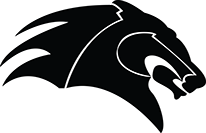 Dear Coaches: You and your squad are invited to the Robert D. Nordyke Memorial Debate Invitational on Friday, October 5, 2018. This tournament will offer Novice, JV, and Open divisions. Novice is 1st years only.  JV is reserved for 2nd years or 1st years who want to jump right in. Open is for anyone, with preference to 3rd and 4th years. This is a four round tournament. Limit 10 entries per school. (Additional teams will be waitlisted until we know there is enough room for them.) Entries are $6/team (for schools hosting an invitational this season) and $10/team (for schools not hosting this season). 3rd & 4th year debaters are welcome to come serve as judges in our Novice division. 1 judge/3 Open entries. Coaches and assistant coaches will be placed in judging pool if we run short on community judges. Please, add your judges on Tabroom to make scheduling less hectic. Fines will be rendered for last-minute drops or failure to meet judging obligations. All KSHSAA regulations will be enforced. Grievances are due in writing within 10 minutes of conclusion of disputed round.Novice rounds will be pre-set. JV will consist of three pre-set rounds and with the final round being power-matched. Open will consist of two pre-set rounds, with rounds three and four being power-matched. Sign-up on Tabroom: http://chscoltsdebate.tabroom.com Tentative Schedule (May experience slight delays in round 3 Open and round 4 in JV/Open due to power-matching.) Registration		3:30		Round 1			4:00Round 2			5:30Round 3			7:00Round 4			8:30Note: Our coffee shop, Stomping Grounds, will be open; prices range from $1-4. A hospitality room will be provided for coaches and judges. No concessions or food items will be sold.  We recommend that debaters pack snacks or dinner or order from our local Pizza Hut (529-3000), so they won’t be miserable.   We look forward to hosting and hope to see your squad at our debate invitational.Sincerely,Mercedes Hindman, Maureen Corcoran, Kenton Strait, & the CHS Debate Squad